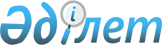 Қазақстан Республикасы Президентінің 1996 жылғы 18 маусымдағы N 3039 Жарлығына өзгерістер енгізу туралы
					
			Күшін жойған
			
			
		
					Қазақстан Республикасы Президентінің 2002 жылғы 19 ақпандағы N 808 Жарлығы. Күші жойылды - Қазақстан Республикасы Президентiнiң 2006 жылғы 10 қазандағы N 198 Жарлығымен

       Күші жойылды - Қазақстан Республикасы Президентiнiң 2006 жылғы 10 қазандағы N 198  Жарлығымен .         Қазақстан Республикасы Конституциясының  K951000_  44-бабының 20) тармақшасына, "Қазақстан Республикасының азаматтығы туралы"  Z914800_  Қазақстан Республикасы Заңының 35-бабына сәйкес қаулы етемін: 

      1. "Азаматтық мәселелері жөніндегі комиссияны құру туралы" Қазақстан Республикасы Президентінің 1996 жылғы 18 маусымдағы N 3039   U963039_  Жарлығына мынадай өзгерістер енгізілсін:  

      Азаматтық мәселелері жөніндегі комиссияның төрағасы болып Қазақстан Республикасы Президентінің кеңесшісі Сәт Бесімбайұлы Тоқпақбаев тағайындалсын;  

      Комиссия құрамына төрағаның орынбасары болып Қазақстан Республикасы Президенті Әкімшілігінің Мемлекеттік-құқық бөлімі меңгерушісінің орынбасары Николай Васильевич Белоруков енгізілсін; 

      аталған құрамнан Ә.М.Байменов және И.А.Ушуров шығарылсын.  

      2. Осы Жарлық қол қойылған күнінен бастап күшіне енеді.         Қазақстан Республикасының 

      Президенті 
					© 2012. Қазақстан Республикасы Әділет министрлігінің «Қазақстан Республикасының Заңнама және құқықтық ақпарат институты» ШЖҚ РМК
				